                      Benha University                                                                                                Fourth Year
                Faculty of Applied Arts                                                                                             2016-2017          Metal Products & Jewels Department                                                                        Time: 2 hours
ــــــــــــــــــــــــــــــــــــــــــــــــــــــــــــــــــــــــــــــــــــــــــــــــــــــــــــــــــــــــــــــــــــــــــــــــــــــــــــــــــــــــــــــــــــــــــــــــــــــــــــــــــــــــ                                                 Part I: Textbook                                  (5 marks)Answer the following questions:Art historians often root their studies in the scrutiny of individual objects. Product designers are responsible for selecting appropriate materials for their products by taking these technical and sensorial characteristics of materials into consideration. What is the opposite of “private”Designers have started to make use of materials in order to attribute particular meanings to their products or support the existing meanings. The arts teach us how to communicate through creative expression. Art teaches us how to be imaginative, creative, and reflective and show us how to understand human experiences.ــــــــــــــــــــــــــــــــــــــــ                                        Part II: Grammar                                (10 marks)  A) Complete the sentences. Use to or for and the correct form of the verbs in brackets.To seeFor removingFor makingTo recoverTo readB) Choose the correct answer:thatwhereknownhandlookingPart III: Collocation                               (5 marks)Correct the collocations error from these sentences:Ran ofWorth your whilegivetellchanged                             Part IV: Reading                               (5 marks)A) Give short answers to the following questions :1. Bus design experts are working in laboratories trying to design driverless buses.2. It means that the buses would run on electricity or biofuel.3. the bus drivers will eventually find themselves unemployedB) Choose the correct answer from a , b, c or d :4. a. smoother		5 a. decrease	ـــــــــــــــــــــــــــــــــــــــــــــــــــــــــــــ                                              Part IV: Writing                               (5 marks)   Students can write in any of the given topics                                              BEST WISHES    Ansaam Alshamy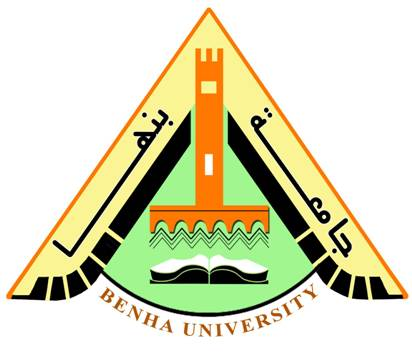 